FEDERATION ALGERIENNE D’ATHLETISME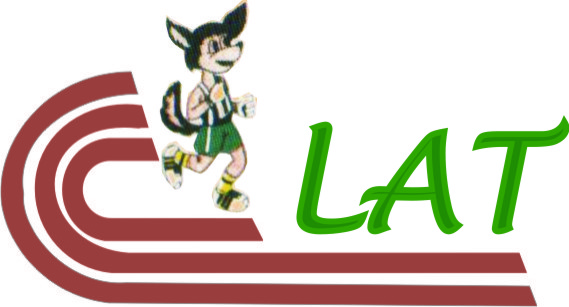 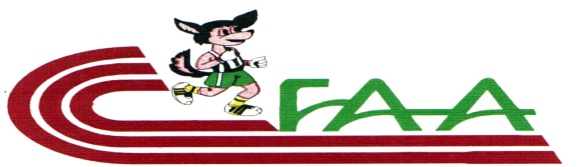 CHALLENGE NATIONAL DE CROSS COUNTRYالمهرجان الوطني للعدو الريفيLigue d’Athlétisme de la Wilaya de Tlemcen29ème  Challenge National de Cross-country   “CHELDA Boulanouar”Chetouane – Le Samedi 07 Février 2015Résultats Techniques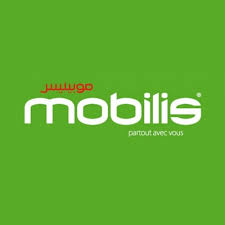 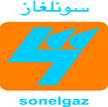 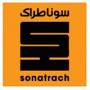 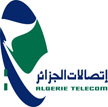 FEDERATION ALGERIENNE D’ATHLETISMECHALLENGE NATIONAL DE CROSS COUNTRYالمهرجان الوطني للعدو الريفيLigue d’Athlétisme de la Wilaya de Tlemcen29ème  Challenge National de Cross-country   “CHELDA Boulanouar”Chetouane – Le Samedi 07 Février 2015Résultats TechniquesFEDERATION ALGERIENNE D’ATHLETISMECHALLENGE NATIONAL DE CROSS COUNTRYالمهرجان الوطني للعدو الريفيLigue d’Athlétisme de la Wilaya de Tlemcen29ème  Challenge National de Cross-country   “CHELDA Boulanouar”Chetouane – Le Samedi 07 Février 2015Résultats TechniquesFEDERATION ALGERIENNE D’ATHLETISMECHALLENGE NATIONAL DE CROSS COUNTRYالمهرجان الوطني للعدو الريفيLigue d’Athlétisme de la Wilaya de Tlemcen29ème  Challenge National de Cross-country   “CHELDA Boulanouar”Chetouane – Le Samedi 07 Février 2015Résultats TechniquesFEDERATION ALGERIENNE D’ATHLETISMECHALLENGE NATIONAL DE CROSS COUNTRYالمهرجان الوطني للعدو الريفيLigue d’Athlétisme de la Wilaya de Tlemcen29ème  Challenge National de Cross-country   “CHELDA Boulanouar”Chetouane – Le Samedi 07 Février 2015Résultats TechniquesFEDERATION ALGERIENNE D’ATHLETISMECHALLENGE NATIONAL DE CROSS COUNTRYالمهرجان الوطني للعدو الريفيLigue d’Athlétisme de la Wilaya de Tlemcen29ème  Challenge National de Cross-country   “CHELDA Boulanouar”Chetouane – Le Samedi 07 Février 2015Résultats Techniques	FEDERATION ALGERIENNE D’ATHLETISMECHALLENGE NATIONAL DE CROSS COUNTRYالمهرجان الوطني للعدو الريفيLigue d’Athlétisme de la Wilaya de Tlemcen29ème  Challenge National de Cross-country   “CHELDA Boulanouar”Chetouane – Le Samedi 07 Février 2015STATISTIQUESCadettes FillesCadettes FillesCadettes FillesCadettes FillesCadettes FillesCadettes FillesCadettes FillesCadettes FillesCadettes FillesClDosPerfNomPrénomD.NClubC.WObs499HOUAOUTISARRA18/11/1998HOM13504ALI GHOMARIRAHMOUNA09/03/1999A. YOUCEF131066TEFRINELILA01/04/1998ESABR02350GHARZOULSABRINA03/07/1999JSBR02Eq465DJABALLAHDEAA00/00/1999NHB171153HAMADANEFEYROUZ19/10/1999JSTENES021067MOUSSAOUINADA25/06/1999ESABR02905BENAZZOUZSARAH25/12/1999JJO31423AKKALSIHAM12/01/1999CAAT22Eq351DALIYASSMINA15/01/1999JSBR02Eq1152BOUACHEFATIMA ZOHRA21/01/1999JSTENES02457OTMANIIMENE24/08/1999CRAT131018MEKATLISOLTANA25/12/1999JSO02353GUEZZOUCHAIMA01/05/1999JSBR02Eq352KLOUCHESARAH15/02/1999JSBR02Eq1154KHEIRANABILA29/12/1999JSTENES02424ALILIF. ZOHRA22/10/1999CAAT22Eq426SMAILIMENE12/12/1999CAAT22Eq485DELLALF. ZOHRA08/01/1999IRCT13Eq476MEDIANIHANANE21/07/1999CRAT13425AFCILAHLAM28/12/1998CAAT22Eq482MOUMENAMIRA LAMIA10/11/1999IRCT13Eq483KHAREFHAMIDA17/06/1999IRCT13Eq451KENDOUCISELMA05/08/1998ICST13Eq427SMAHATKHADIDJA11/12/1999CAAT22EqCadettes Filles /EquipesCadettes Filles /EquipesCadettes Filles /EquipesCadettes Filles /EquipesCadettes Filles /EquipesCadettes Filles /EquipesCadettes Filles /EquipesCadettes Filles /EquipesClClubC.WAth1Ath2Ath3Ath4PtsJSBR02410141543CAAT22917182165Juniors FillesJuniors FillesJuniors FillesJuniors FillesJuniors FillesJuniors FillesJuniors FillesJuniors FillesJuniors FillesClDosPerfNomPrénomD.NClubC.WObs436BOUADJAIBSAADIA22/05/1996HOM13Eq344SAHIHAYAT04/10/1997CROM02418HAMZIAMINA10/09/1997CAAT22Eq906KHEROUBISIHAM03/10/1997JJO311023BOUADMAFATIHA03/07/1997JSO021017BENHALIMARIHAB10/12/1996MEZAGRANE27417KHETTABMARWA17/02/1997CAAT22Eq449SELMIF. ZOHRA03/03/1996EAT13342SLAMAMOUNIA25/09/1997MCL07421GACEMMARWA22/02/1997CAAT22Eq419MOFFOKN.EL HOUDA04/11/1997CAAT22Eq477OUARIF. ZOHRA29/11/1997ICST13Eq479BELHADJIHADJAR18/05/1997ICST13Eq420MOFFOKCHAIMA15/04/1996CAAT22Eq480HAMMADIAMEL03/12/1997ICST13Eq478SOLTANIIMEN03/02/1997ICST13EqJuniors Filles /EquipesJuniors Filles /EquipesJuniors Filles /EquipesJuniors Filles /EquipesJuniors Filles /EquipesJuniors Filles /EquipesJuniors Filles /EquipesJuniors Filles /EquipesClClubC.WAth1Ath2Ath3Ath4PtsCAAT2237101131ICST131213151656Seniors DamesSeniors DamesSeniors DamesSeniors DamesSeniors DamesSeniors DamesSeniors DamesSeniors DamesSeniors DamesClDosPerfNomPrénomD.NClubC.WObs1091DRISSIBARKAHOUM0/0/0GSP16982SIFINABILA25/11/1991ASAPC16Eq983BENDERBALMALIKA17/03/1983ASAPC16Eq986SINAZIRIHANE21/11/1993ASAPC16Eq984BELMIDOUNIKHEIRA02/12/1987ASAPC16Eq985SABOURNASSIMA23/12/1988ASAPC16Eq1053ZIANISAMIRA23/01/1983IZDIHAR311024BOUADMAHOUDA22/06/1995JSO02430DJAAFOURYAMNA20/03/1994NHB17Eq429BOUAICHARATIBA27/04/1995NHB17Eq854BELGAIDLILIA08/03/1995CSAAB15431BEN ALIREBIHA26/04/1996NHB17Eq407TARTAYAIMANE17/12/1985CHORTA48402KHELIFAFATIMA03/02/1988IRCM27Eq403ROUISSATERKAIA30/10/1975IRCM27Eq433RAGAAHALIMA30/07/1995NHB17Eq404ABDERAFIESARA29/03/1981IRCM27EqSeniors Dames/EquipesSeniors Dames/EquipesSeniors Dames/EquipesSeniors Dames/EquipesSeniors Dames/EquipesSeniors Dames/EquipesSeniors Dames/EquipesSeniors Dames/EquipesClClubC.WAth1Ath2Ath3Ath4PtsASAPC16234514NHB17910121647Cadets GarçonsCadets GarçonsCadets GarçonsCadets GarçonsCadets GarçonsCadets GarçonsCadets GarçonsCadets GarçonsCadets GarçonsClDosPerfNomPrénomD.NClubC.WObs152ALOUACHABOUBAKR15/02/1998WAB02Eq741FRADJBOUMEDIENE09/04/1998A. YOUCEF13Eq743RAMDANIABDELLILAH04/02/1998A. YOUCEF13Eq78BENKARAMHAMED27/11/1998CROM02Eq144MESSOUSYASSINE25/02/1999ALSCHETTIA02Eq1058BENKHETOUKAMAL02/04/1999ESABR02690MEBARKIMANSOUR11/02/1998IRBM13191HARICHANEOUSSAMA00/00/1999CFJT02110HATTABIHOUSSAM06/01/1999ASPA02Eq106BELDJOUHRIABDELAZIZ12/06/1999ASPA02Eq156KAOULALABDELMALEK29/03/1999WAB02Eq262HAMDANIMILOUD00/00/1999NAT2273MISSOUMAHMED27/04/1998CROM02Eq75KAREBISMAIL11/07/1998CROM02Eq154TAHARAYMEN04/03/1999WAB02Eq1057BOUDANEYASSINE28/03/1999ESABR02109ABDESSAMEDCHERIF21/11/1999ASPA02Eq155HAMZAOUIMED11/08/1999WAB02Eq74NASSAHAMINE14/11/1998CROM02Eq145AISSANIABDERRAZAK25/02/1999ALSCHETTIA02Eq41BERHILABBESA12/01/1998MBS20Eq107DRAOUAHOUSSAM30/01/1998ASPA02Eq253LAZHARIZOHEIR02/07/1998CAAT22Eq746BENMEDDAHILYES02/02/1999A. YOUCEF13Eq108BOUNAOUAMED AMINE17/12/1998ASPA02Eq602SALMIRIAD20/08/1998ICST131ALOUANIKARIM11/03/1998IRBO SUD31252AMARBILAL11/01/1999CAAT22Eq1026ZOURTANEYOUCEF25/04/1999JSOBA02644YAHI K.ADNANE13/05/1999IRCT13147BOUNEDJMAABDELKRIM05/09/1999ALSCHETTIA02Eq701BOUFEGLAMEROUANE04/10/1998JJO311070DEROUAZBRAHIM25/02/1999WBA31Eq146BELHADJ LARIISMAIL20/03/1999ALSCHETTIA02Eq295DIBMED19/07/1998EAT13Eq990BADIEBOUDJEMAA0/0/1998CLUB MECH45190ELAZZARMED12/02/1999CFJT02251BENDJEMAAABDENOUR22/05/1998CAAT22Eq702MESBAHZAKARIA12/11/1999JJO31742FRADJAMINE04/04/1999A. YOUCEF13Eq130BELHADJYOUCEF01/01/1999JRBH02Eq254MAAZOUZIMED27/05/1998CAAT22Eq298FEKHIKHERHOSSEM EDDINE16/06/1999EAT13Eq264ARIKEAYOUB28/08/1999NHB17131BAZIZIZINEDINE04/08/1999JRBH02Eq1075GHERROUMIBRAHIM04/06/1999WBA31Eq814RAHMANIMED AMINE0/0/0CAT13Eq296BOUAZZAMED27/12/1999EAT13Eq284LAZIAGLIESSA29/01/1998SARIE22Eq745BENAMARAAMRI15/12/1998A. YOUCEF13Eq968MOHAMED CHERIFILYES05/08/1999LARCJEM38280BOUKHARIMUSTAPHA29/12/1998SARIE22Eq1072SLIMANIAYMANE09/02/1999WBA31Eq129ILILASEDIK04/07/1998JRBH02Eq281MATLAMED MORAD01/10/1998SARIE22Eq1181KADAABBES0/0/0SIDI A B221071HAMMADIBADELKADER28/02/1999WBA31Eq76MADANISOUHAIB25/07/1998CROM02Eq148DRIZIYASSINE28/07/1999ALSCHETTIA02Eq1161BEGHDADZOHEIR28/09/1999JSTENES02149MOHIEDINEBILAL26/07/1999ALSCHETTIA02Eq815HAMADACHEANOUAR0/0/0CAT13Eq299BENHADJI SERRADJZAYD31/03/1999EAT13Eq855BOUABDELLAHREZKI22/09/1999CSCCB131073MOHAMIDHOUARI06/06/1999WBA31Eq1027MEZZIISMAIL28/08/1999JSOBA0277K.GUETTAOUIILYES30/01/1999CROM02Eq136MELALYACINE0/0/0SURETE02856BOUABDELLAHIHAB13/08/1998CSCCB131074CHIKH BLEDNADIR14/12/1999WBA31Eq859BELKACEMHICHEM19/10/1999CSCCB13Eq297BOUSAFIHICHAM12/05/1998EAT13Eq852ADJOUDDJAMEL0/0/0CSA15862SALMIMOUSSA14/06/1998CSCCB13Eq603BAOUCHISID AHMED01/03/1998ICST13Cadets Garçons/EquipesCadets Garçons/EquipesCadets Garçons/EquipesCadets Garçons/EquipesCadets Garçons/EquipesCadets Garçons/EquipesCadets Garçons/EquipesCadets Garçons/EquipesClClubC.WAth1Ath2Ath3Ath4PtsWAB02111151845CROM02413141950ASPA02910172258A.YOUCEF1323244069ALSCHETTIA02520313490CAAT2223283842131WBA3133465357189EAT1335434863189Juniors GarçonsJuniors GarçonsJuniors GarçonsJuniors GarçonsJuniors GarçonsJuniors GarçonsJuniors GarçonsJuniors GarçonsJuniors GarçonsClDosPerfNomPrénomD.NClubC.WObs271HEDEILLITAKIEDDINE06/06/1996HOM13Eq69ZOUKRANEEL HOCINE24/03/1996CROM02Eq72SI YOUCEFHASSENI16/03/1997CROM02Eq1022BENHENNIABOUBAKR21/10/1997JSOBA021094ZARIFHAMZA22/03/1992ZEBOUDJA0268ELHANNACHINABIL17/01/1996CROM02Eq134TOUATIYASSINE05/03/1996SIDMARSA02947BOUROUMANAMOHAMED0/0/0MOUSTAKBAL22751ARABOUSSAMA18/09/1997A. YOUCEF13Eq105ABDIOKBA01/01/1997ASPA0270CHENNOUF LAZREGUEKAMEL08/09/1997CROM02Eq753BENACHOURAHMED01/06/1997A. YOUCEF13Eq135TALEBADEL03/08/1997SIDMARSA0271ZERGUERRASMED26/01/1997CROM02Eq117BENYAMINABILALL28/01/1997ICC02250NAIMIMED23/02/1997CAAT22170HAMADAFOUAD23/09/1996NASA024RAHALIALI23/08/1996IRBO SUD31752CHIKH BERRACHEDMED NABIL20/04/1996A. YOUCEF13Eq615BABAIMAD11/06/1996ICST13898BELLOUTOUSSAMA0/0/1997IRCW31Eq899KHETRISAID0/0/1997IRCW31Eq171HAMADAABDELKADER07/11/1997NASA02900BENARBIAMOHAMED0/0/1997IRCW31Eq908MAZOUZIMOHAMED0/0/1997IRCW31Eq634SOUFIMED12/07/1997CRG02853BERRASSELMUSTAPHA24/03/1996CSAAB15Juniors Garçons/EquipesJuniors Garçons/EquipesJuniors Garçons/EquipesJuniors Garçons/EquipesJuniors Garçons/EquipesJuniors Garçons/EquipesJuniors Garçons/EquipesJuniors Garçons/EquipesClClubC.WAth1Ath2Ath3Ath4PtsCROM022361122IRCW312122242592Seniors HommesSeniors HommesSeniors HommesSeniors HommesSeniors HommesSeniors HommesSeniors HommesSeniors HommesSeniors HommesClDosPerfNomPrénomD.NClubC.WObs1099AGGOUNKHOUDIR0/0/0CSSET06918GHERZIZABDELAZIZ04/07/1987CNN16Eq973DALIABDELKADER0/0/0CREPESEM16Eq970KHOUASRABAH0/0/0CREPESEM16Eq1035DJARMOUNISEIF EDDINE17/08/1994COS19917ZEGHDANEISSAM09/03/1993CNN16Eq919SAIDIHAKIM14/11/1992CNN16Eq694HEZAZMED AMINE05/11/1984JJO31Eq1046BOUTALEBAHMED06/05/1982MOUSTAKBAL22Eq697ADOUCHEYOUCEF30/05/1994JJO31Eq1168CHEKALILMOHAMED03/02/1984LARDJEM38Eq1036SAFOUANEBILAL0/0/1983CSB08698BELJITAYEB10/03/1987JJO31Eq916HADAIDIAHMED04/08/1981CNN16Eq695ROUABHIHOUSSAM01/01/1989JJO31Eq696BENGHANEMALAEDINE03/03/1992JJO31Eq699KADECHEIBRAHIM09/02/1992JJO31Eq1038ADELSAHAB0/0/1990CSB081167BENHABRACHESAMIR16/05/1986LARDJEM38Eq1169AYACHIREDOUANE25/09/1982LARDJEM38Eq1171BOUBELAHYOUCEF09/08/1986LARDJEM38Eq1039BENAHMEDAISSA0/0/1987CSB08104BOUDJALTIAZAKARIA09/11/1994ASPA02909KIBOUACHEMSEDDINE0/0/1972IRCWO31951AYADMUSTAPHA0/0/0MOUSTAKBAL22Eq950ALISADJAMEL0/0/0MOUSTAKBAL22Eq1170ROUAIGHIAME CHERIF0/0/1984LARDJEM38Eq273HAMOUNIABDERAHMANE16/08/1994HOM13952BENAHMEDBEKKAR0/0/0MOUSTAKBAL22Eq962DEKOUNETAYEB02/04/1988LARDJEM38Eq1041ATTOUHICHEM0/0/1989CSB08150FEGHOULMAWLOUD28/12/1983WAB021172GHRIBIBRAHIM20/08/1986LARDJEM38Eq1185BELBACHIRMOHAMED11/01/1994GSP161068KECHROUDCHERIF19/12/1991ESABR0239NEKROUFAEK15/05/1977MBS20651BAKHTINOUREDDINE05/05/1982IRCT131082EL GHRICIYOUNES19/06/1995WBA311173HAMADOUCHEIBRAHIM14/06/1991LARDJEM38617HAMMADISID AHMED22/08/1994ICST13846OUADABACHIR18/12/1994CSAAB15Eq189BENATTIAMUSTAFA14/05/1990CFJT02911ABEDABDELKADER0/0/1979IRCWO31963BELGHAZIAMMAR18/02/1964LARDJEM38Eq114HADJADJIMED AMINE00/0/0FORSANE201048SENDJASNITOUFIK03/12/1985ASPA02910DAHOUALI0/0/79IRCWO31988BRAHIMIABDELKADER0/0/0MECHRIA451084YAGOUBOUSSAMA16/12/1995WBA31214BRAHIMIALI03/11/1987IRCM27Eq215MORSLIBENCHAA09/01/1973IRCM27Eq1012BOUCHELAGHEMBENKHEDDA26/03/1973CHORTA48961ADDANEABDELKADER28/05/1995WSO381014KHORCHAFABDELKADER15/04/1963MEZEGRANE271092BAHRIMOHAMED15/05/1969ASCAO31850CHETOUANEMOHAMED SAID24/11/1995CSAAB15Eq223ABEDBETAHAR13/01/1974ACR48Eq1015BENDANICHAREF19/04/1954MEZEGRANE27216CHADADKADOUR06/01/1985IRCM27Eq891ASKEURSOUFIANE0/0/0MAGHNIA13220DAOUDIMOHAMED07/04/1980ACR48Eq224OUAILDJILLALI20/04/1977ACR48Eq221LAGHOUATIRACHID29/05/1981ACR48Eq222BELHADJAJIALI01/09/1965ACR48Eq219DJABOURIHAMOU28/12/1980IRCM27Eq849KAOUANESAIDI13/10/1992CSAAB15Eq847AKRICHEMOHAMED19/03/1994CSAAB15Eq845OUREDAZIZ14/06/1984CSAAB15848HAMCHAOUIMOURAD15/07/1994CSAAB15Eq1013BENTEDJANOUREDINE01/03/1974MEZEGRANE27218DOUBIA ABOUBAKEUR29/12/1985IRCM27Eq1098DAOUADJINOUREDDINE0/0/1985IRCM271016BOULENOUARABDELKADER13/09/1959MEZEGRANE27Seniors Hommes/EquipesSeniors Hommes/EquipesSeniors Hommes/EquipesSeniors Hommes/EquipesSeniors Hommes/EquipesSeniors Hommes/EquipesSeniors Hommes/EquipesSeniors Hommes/EquipesClClubC.WAth1Ath2Ath3Ath4PtsCNN162671429JJO31810131546LARDJEM381119202171MOUSTAKBAL22925262989IRCM2750515965225CSAB1541566667230ACR4857616263243CatégoriesNbr d’InscritsNbr de PartantsNbr de RentrantsHoraires des DépartsEcoles Filles72707010 :14Benjamines Filles119997509 :04Minimes Filles96686209 :34Cadettes Filles44262510 :24Juniors Filles29171611 :36Seniors Dames29171711 :36Total389297265Ecoles Garçons91747410 :14Benjamins Garçons22215414509 :18Minimes Garçons17312410309 :54Cadets Garçons117917510 :44Juniors Garçons49302711 :06Seniors Hommes146887312 :03Total798561497Total Général1187858762Nombre de ClubsNombre de ClubsNombre de ClubsNombre de Clubs72Nombre de LiguesNombre de LiguesNombre de LiguesNombre de Ligues20